Palabras a buscar en la sopa de letras grado 10º, segundo periodo. Señalarlas dentro de la sopa de letras y con cada una diseñar una frase coherente.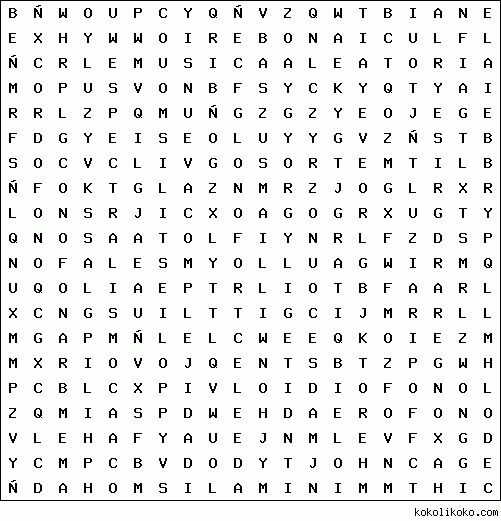 IDIÓFONOAERÓFONOELECTRÓFONOCORDÓFONOMEMBRANÓFONOMUSICAALEATORIAPOLIFONIASYMASASSONORASMINIMALISMOMUSICACINEMATOGRÁFICAPOLIESTILÍSMOESPECTRALÍSMONUEVASIMPLICIDADIMPROVISACIÓN LIBRENUEVACOMPLEJIDADJOHNCAGEGYORGYLIGETIPHILIPGLASSJHONWILLIAMSLUCIANOBERIOGERARDGRISEY